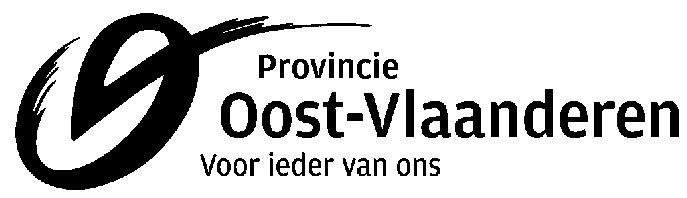 directie Economie, Landbouw & Platteland,Europese en Internationale samenwerkingdienst Landbouw & Plattelandvergadering van12 maart 2020Verslag van de vergaderingkenmerk	E43/Overleg/Extern/regionale comités/verslagenbetreft	Regionaal Comité Ratten- en exotenbeheersing Waasland, BeverenaanwezigChantal Vergauwen, voorzitterJanssens Eric, BeverenVertenten Bert, BeverenVan Mossevelde Lutgard, DendermondeVan Acker Ginette, HammeStaljanssens Peter, Hamme Van Meir Tom, KruibekeVan Grembergen Patrick, LokerenD’hanis Bart,2 Moerbeke Goossens Anja, Sint-Gillis-WaasDebbaut Ann, Sint-NiklaasWilssens David, Sint-NiklaasRotthier Bart, StekeneVan Dooren Jan, StekeneBaeck Joris, TemseDe Meersman Marc, VMMGelan Bart, veldmedewerker RATO vzwVan der Meiren Dirk, veldmedewerker RATO vzwRotthier Stijn, Teemverantwoordelijke RATO vzwVan Moer Karel, Technisch coördinator RATO vzwStefens Anke, Projectmedewerker RATO vzw VerontschuldigdAsmalsky Frauke, HammePeelman Kim, HammeWindey Stijn, Polder Schelde en DurmeAuman Dirk, Polder van BelhamDe Zutter Romain, Polder van BelhamVandeputte Hand, WachtebekeDe Sweemer Youri, WachtebekeVan Acker Carlos, ZeleDe Vilder Els, ZelzateAgendapunten:VerwelkomingVoorstellingGoedkeuring verslagRattenbestrijding MuskusratBruine rat RegelgevingResultaten overlastbezorgersZwerfkattenwerking Exotenbeheer Kalender en varia Verwelkoming door de voorzitter Voorstelling van de aanwezigen Goedkeuring verslagEr zijn geen opmerkingen op het verslag van de regiovergadering van 18 maart in Sint-Niklaas. Unanieme goedkeuring verslag.Rattenbestrijding2.1Vangsten muskusrat De voorgestelde cijfers betreffen cijfers van de provinciale werking, de gemeentelijke werkingen, RATO vzw en VMM. Tabel 1: Cijfers gemeentelijke, provinciale werkingen en RATO vzw. (dia 5)Er werden in deze regio 3 muskusratten gevangen. Eerder toevallige doorzwemmers. Tabel 2:  De vangstcijfers van VMM. (dia 6)Er werden 1 muskusrat gevangen in deze regio op 200 meter van de Schelde in Zele. In 2020 werden er al 8 gevangen op dezelfde plaats. Tabel 3:  Overzicht evoluties in alle regio’s. (dia 7 en 9)We stellen een status quo vast in de vangstcijfers. De grensgebieden blijven de gevoeligste zones. In het meetjesland aan de grens met Nederland en in Vlaamse Ardennen tegen Wallonië. Hier en daar zien we enkele muskusratten die erin slagen door te zwemmen, zoals in Gavere en Zele, maar dit lijken eerder verdwaalde exemplaren en wijzen geenszins op problematische situaties in de toekomst.Conclusie: totaal aantal mura in Oost-Vlaanderen ligt op 1 167.  Muskusratbestrijding blijft een aandachtspunt, want laatste 3 jaar status quo. Op zich zijn dit geen spectaculaire cijfers maar het nut van een goede werking blijft bewezen. 2.2 Meldingen bruine rat Waasland:Tabel 1 die 10: Het aantal meldingen stijgt jaar na jaar bij de RATO-werking en we zien bij de meeste gemeenten dezelfde trend. De meeste gemeenten hebben een werking rond meldingen bij burgers. Belangrijke en zichtbare taak, accent dient te liggen op preventie en advies. In Stekene het hoogste aantal: hoog aantal terugkomende meldingen. Burgers mogen er elke 2 maanden een nieuwe melding maken. Tabel 2 dia 11: Overzicht aantal meldingen per 1000 inwoners belangrijkste vergelijkend cijfer. Gemiddeld kent de regio Waasland 6,5 meldingen per 1000 inwoners van bruine rat, wat toch een stijging is tov vorige jaar. Vorige jaar waren er 7240 meldingen in de hele provincie maar toen gaven meer gemeenten hun cijfers door, we kunnen dus aannemen dat het cijfer in realiteit hoger ligt. 2.3 Rodenticiden in kg WaaslandTabel 1 dia 12: De totalen voor het rodenticidengebruik zijn in sommige gevallen te nuanceren omdat we niet van alle gemeentelijke werkingen cijfers ontvingen. We ontvingen enkel van Waasmunster geen cijfers, maar schatten daardoor het verbruik voor deze regio eerder op 1600. Het uitdeelbeleid is er in de meeste gemeenten wel aan het uitgaan. In alle gemeenten waar RATO vzw werkzaam is, is het verbruik licht gestegen, behalve in Wachtebeke. Dit doordat er 10% meer meldingen zijn dan voorgaande jaren. Dat betekent dat er zowel op openbaar als privaat terrein meer verbruik is daar meldingen ook uitlopen in sporen op het openbaar domein. Conclusie: de neuzen staan in deze regio in dezelfde richting. Er zijn overal vergelijkbare werkingen. Nergens overdadig gifgebruik of geen werking.Grafiek dia 13: toont de evolutie van de rodenticiden van de voorbije 4 jaar. Laatste jaren in meeste gemeenten duidelijk vrij constant. Tabel 2 dia 14: van alle regio’s in de provincie is de regio Dendervallei diegene met hoogste rodenticidengebruik. In totaal zien we een daling maar enkele gemeenten die eerder hoge cijfers hadden de voorgaande jaren, zoals Brakel, hebben geen cijfers ingezonden. We vermoeden dus dat ook dit jaar het verbruik tussen de 9000 à 10 000 kg ligt. Wellicht dus eerder maar een lichte daling. Tabel 3 die 15: overzicht van o.a. aantal kg rodenticiden per km² maakt dat men verbruik in perspectief kan plaatsen. Wel aan de hoge kant bij de gemeente Lebbeke. Over de hele regio eerder een beperkt verbuik per km². 2.4 Regelgeving dia 16 en 17: Herinnering aan de rapportage voor gifverbruik met generieke afwijking bij VMM via https://www.zonderisgezonder.be/pesticiden-gebruiken/afwijking-van-verbod/procedure-1-generieke-afwijkingen . Deadline is 1 april 2020. Voor gemeenten die met RATO vzw samenwerken werd het gifverbruik aangegeven door RATO vzw. Daarnaast raadt RATO vzw aan om elke professionele bestrijder met naam en toenaam te registreren via https://www.health.belgium.be/nl/milieu/chemische-stoffen/biociden . Dit omdat in de toekomst een biolicentie zal verleend worden na opleiding. Wellicht (niet zeker) zullen mensen die reeds geregistreerd stonden als professioneel gebruiker automatisch een biolicentie krijgen zonder voorafgaande opleiding. Mensen die geregistreerd staan als professioneel gebruiker, zullen mogelijks met beperktere administratieve verplichtingen een biocidelicentie kunnen krijgen. Deze biocidelicentie bestaat nog niet, maar zou er in de toekomst komen.Opmerking vanwege VMM op latere datum toegevoegd : Let ook de pictogrammen. Volgende pictogram moet op uw bakken en buizen staan: nr. van pictogram GHS08: 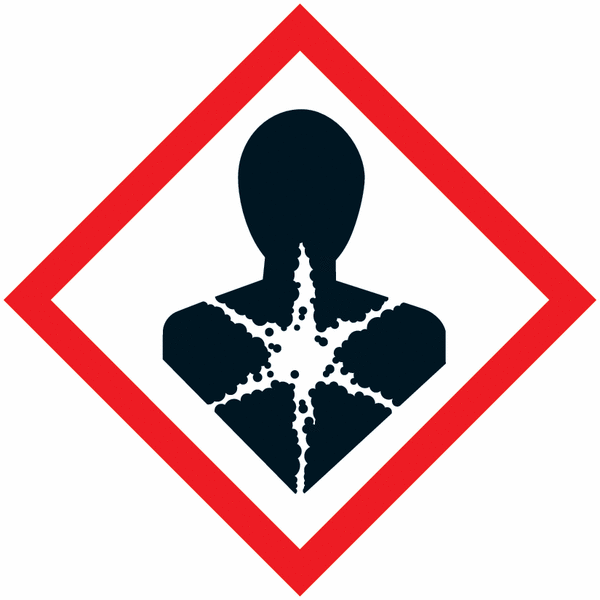 Vragen vanuit de vergadering: Mag een uitdeelbeleid nog? Ja, indien men zich aan de regel houdt van 0,0025 PPM. Gif dat mag uitgelegd worden door particulier en geen professioneel gebruiker vereist. Wat is het verschil met de fytolicentie? Fytolicentie is voor het gebruik van gif ter gewasbescherming. Een biolicente valt terug om het gifgebruik omwille van hygiënische redenen. Het is dus eigenlijk een ongediertelicentie. Moet een gemeente zich registreren? Administratieve medewerkers dienen dat niet te doen. Uitvoerende diensten en medewerkers wel. Resultaten overlastbezorgersDierlijke overlastbezorgers in WaaslandTabel 1 dia 19: afvangst overlastsoorten gebeurt doorgaans enkel in kader van klachtenmanagement. Groot aantal duiven gevangen in deze regio. Voorbeeld van Deinze toont dat het mogelijk is om deze populatie zeer goed onder controle te krijgen en de overlast te beperken. In elk geval als daarop toegelegd wordt. Vragen vanuit de vergadering: Dendermonde: moet er een aangifte gebeuren van duivenwerking? Wel als er biociden gebruikt worden bijvoorbeeld bij chemische sterilisatie van de dieren. Wat gebeurt er met de duiven na het vangen? Ze worden naar vogelopvangcentra gebracht, de poelier, geringde duiven worden naar de duivenbond gebracht … sommige gemeenten brengen die naar een valkenier maar dat ligt toch vaak gevoelig.Vooral preventie is en belangrijke manier om overlast te beperken. De populatie Canadese ganzen werd sinds de opstart van de ganzenwerking gehalveerd in de volledige provincie Oost-Vlaanderen. Voor het eerst werden er geen ganzen afgevangen in Gent. Gent was vroeger het epicentrum voor Canadese gans. Ook in Lokeren is het aantal ganzen sterk gedaald omdat er al jaren wordt afgevangen. In Beveren werden de ganzen afgevangen in het land van Saeftinghe vlakbij de Nederlandse grens. Daar is het nog altijd een hotspot.RATO vzw roept op om de locaties vanaf 25 Canadese ganzen door te geven. In het Waasland werden er 218 ganzen afgevangen: Er is ook een proefproject nijlganzen lopende. De afvangstmethode kan zeker toegelicht worden aan geïnteresseerden.Tabel 2 dia 20: overzicht van de provincie.Er werden meer duiven gevangen maar ook meer preventieven maatregelen genomen tegen deze soort. Ganzen eerder status quo. Dit jaar ving het Waasland meeste aantal kippen af. Vorig jaar was dat nog Dendervallei.Taartdiagram: de voornaamste soorten waarrond de gemeenten een rol opnemen zijn verwilderde duiven en zwerfkatten. Zwerfkattenwerking in de praktijkSlide 22 tem 27De aanwezige gemeenten lichten hun kattenwerkingen toe. Vooral Hamme bleek een erg uitgewerkte werking te hebben. Zij zullen RATO vzw een uitwerking bezorgen als good practice voor andere kleinere gemeenten. Jaar na jaar stijgt het aantal meldingen van zwerfkatten. Sinds vorig jaar zijn gemeenten verplicht om een rol op te nemen in het zwerfkattenbeleid. We  horen vaak dat dit niet altijd probleemloos verloopt en dat hierrond veel vragen zijn. RATO vzw heeft via de doorgestuurde vragenlijst enkele vragen verzameld. Deze info hebben we gebundeld in de presentatie als ook een herhaling van de huidige regelgeving en linken naar info. Het belangrijkste aspect is registratie. We raden aan om meldingen bij te houden, gegevens van het aantal gevangen dieren en het aantal teruggeplaatste exemplaren etc.Antwoord op enkel vragen vanuit gemeenten dia 26: Wanneer gekozen wordt voor TNR-beleid dient de gemeente zich er bewust van te zijn dat een natraject met voederen en schuilplaats dient voorzien te worden. Het is een optie om omwonenden hiertoe in te schakelen. Het kattenbeheer moet beschreven staan maar er zijn geen verplichtingen wat betreft de formaliteiten of het decorum. Een collegebesluit is dus zeker geen verplichting.De schuilhokken dienen op openbaar terrein geplaatst te worden. ExotenbeheerSlide 28 tem 44In augustus 2019 werden 17 nieuwe soorten toegevoegd aan de lijst. Hemelboom (https://www.ecopedia.be/planten/hemelboom) en Platworm (bekijk ook https://www.ecopedia.be/dieren/nieuw-zeelandse-platworm voor meer info rond de soort) zijn de belangrijkste soorten voor Vlaanderen. Zowel RATO vzw als de provincie Oost-Vlaanderen heeft rond meerdere soorten een beleid, gaande van monitoring tot beheeracties. Voor een overzicht bekijk zeker onze presentatie van vorig jaar via http://plattelandsloket.be/?s=exotennet . In dendervallei raden we aan om de wasbeer zeker in het oog te houden. Zeker in de regio Geraardsbergen. Bij vaststelling contact opnemen met RATO vzw of ANB. Vragen vanuit de vergadering: Wat gebeurt er met koudbloedige dieren? Invriezen mag niet meer omdat dit niet pijnloos zou zijn en de dodingstijd te lang duurt. Schildpadden kunnen opgevangen worden in opvangcentra zoals turtllebeach. Geïnteresseerden kunnen de gegevens opvragen bij RATO vzw. Hamme is geïnteresseerd in een werking daarrond. In Hamme had men een melding van Knolcyperus= invasieve exoot = klein knolgewas van een vingergroot dat vooral problemen veroorzaakt op landbouwpercelen. Deze exoot is komt voornamelijk voor als onkruid in de landbouw. Aan grachtkanten e.d. vormt dit minder een probleem omdat hij daar minder invasief is. Beheer vanuit gemeente is tot op heden niet zinvol Ze stond en tijdje op de lijst voor voedselhygiëne, maar dat is niet langer het geval. Wil men nu hygiënemaatregelen nemen dan kan dat enkel in de landbouwsector. Als gemeente kan je daar weinig rol in spelen.Reuzenberenklauw: We hebben een overzicht gemaakt op kaart van de antwoorden van gemeenten op de vraag of deze soort aanwezig is in hun gemeente. Daarnaast ook een kaart met de registraties gemaakt door RATO vzw. Op de eerste overzichtskaart werd ook aangegeven of er al dan niet bestrijding plaats heeft gevonden in 2019: veel groen = veel bestrijding. De methode daartoe kan verschillen. Conclusie: reuzenberenklauw is wellicht in alle gemeenten in Oost-Vlaanderen aanwezig. De rode gemeenten gaan er dus best van uit dat ze aanwezig is, al dan niet op openbaar terrein. Haar bestrijding geniet ook duidelijk prioriteit bij de gemeenten, want de meeste gemeenten bestrijden ze alvast op openbaar terrein. Reuzenbalsemien: We hebben een overzicht gemaakt op kaart van de antwoorden van gemeenten op de vraag of deze soort aanwezig is in hun gemeente. Daarnaast ook een kaart met de registraties gemaakt door RATO vzw. Op de eerste overzichtskaart werd ook aangegeven of er al dan niet bestrijding plaats heeft gevonden in 2019: deze geeft een gemengder beeld dan bij reuzenberenklauw wat betreft de bestrijding. Vaak ook geen bestrijding (oranje gemeenten). Dit geeft aan dat reuzenbalsemien minder prioritair beschouwd wordt dan reuzenberenklauw. Wellicht omdat haar bestrijding moeilijker is. Bestrijding oa zomermaaien is geen beheer ifv verwijdering. Op Barbierbeek (op de kering van het brak water) is en groot traject dat wellicht vrij te krijgen is.Conclusie: Ook hier hoorde de kaart volledig groen of oranje te kleuren. Deze soort is namelijk wellicht overal aanwezig. Haar bestrijding is echter enkel nuttig wanneer het volledige bovenstroomgebied kan worden aangepakt en er ook tijd en middelen zijn om het beheer jaren vol te houden. Anders kan dit de verspreiding bevorderen. Het is dus soms beter om niets te doen. Japanse duizendknoop:Eveneens een soort die wellicht in alle gemeenten voorkomt. Sinds 2019 heeft de provincie Oost-Vlaanderen een handleiding voor een bestek rond grondverplaatsing opgesteld. Hierbij ligt de nadruk op grondhygiëne en het vermijden van verdere verspreiding van Japanse duizendknoop. De provincie wil zo een status quo bekomen in haar aanwezigheid. Voor meer details verwijzen we je graag door naar https://oost-vlaanderen.be/wonen-en-leven/natuur-en-milieu/overlastsoorten.html . Vragen vanuit de vergadering: Welke bestrijding is aangeraden? De opgegeven bestrijding betreft voornamelijk maaiwerken. Maar opgelet want ook hier risico op verdere verspreiding. Het is beter om errond te maaien. Indien dat niet lukt gebruik een cirkelmaaier, zodat de wortelfragmenten niet geraakt worden. Het is echter beter om niets te doen.In de polder van Kruibeke is er een vrijwilligerscollectief die experimenteren om Japanse duizendknoop weg te krijgen: misschien het opvolgen waard?Cabomba : Voorbeeld van een traject in Sint-Gillis-Waas waar Cabomba werd aangetroffen. In een eerste fase werd gebied afgegraven en manueel behandeld. Later bleek echter dat er hergroei was opgetreden. Dit leidde tot een herbehandeling en er werd gekozen om de gracht af te dekken met worteldoek. In de presentatie vind je een link naar het artikel daarover op Ecopedia (https://www.ecopedia.be/pagina/exotennet-mei-2019) als ook een filmpje over het afdekken en het traject (https://vimeo.com/319078596). Alle vragen met betrekking tot dierlijke exoten kunnen gesteld worden via rato@ost-vlaanderen.be . Met vragen rond plantaardige exoten kan je terecht bij exoten@oost-vlaanderen.be .Kalender en variaTer herinnering: Veldlijsten worden niet meer maandelijks opgevraagdJaarlijkse opvraag via vragenlijstVolgende Regionaal comité: voorjaar 2021Thema’s volgend Regionaal Comité zijn welkom, geef gerust door.Gent, 23 maart 2020Stefens Anke			         Vergauwen Chantal verslaggever				voorzitter